Поради батькам дітей з особливими потребами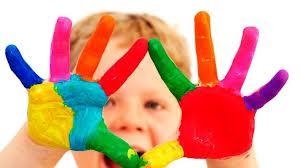 1. Ніколи не жалійте дитину через те, що вона не така, як усі.2. Даруйте дитині свою любов та увагу, однак не забувайте про інших членів родини, котрі її теж потребують.3. Не дивлячись ні на що, зберігайте позитивне ставлення і уявлення про свою дитину.4. Організуйте свій побут так, щоб ніхто в сім'ї не відчував себе «жертвою», відмовляючись від свого особистого життя.5. Не відгороджуйте дитину від обов'язків і проблем. Вирішуйте всі справи разом з нею.6. Слідкуйте за своєю зовнішністю. Дитина повинна гордитися вами.7. Не бійтеся в чомусь відмовити дитині, якщо вважаєте її вимоги надмірними.8. Частіше розмовляйте з дитиною. Пам'ятайте, що ні телевізор, ні радіо не замінять їй вас.9. Не обмежуйте дитину в спілкуванні з ровесниками.10. Частіше звертайтеся за порадами до педагогів та психологів.11. Звертайтеся до родин, у яких є діти. Передавайте свій досвід і переймайте чужий.12. Пам'ятайте, що дитина коли-небудь подорослішає і їй доведеться жити самостійно. Готуйте її до самостійного життя. Говоріть з нею про майбутнє